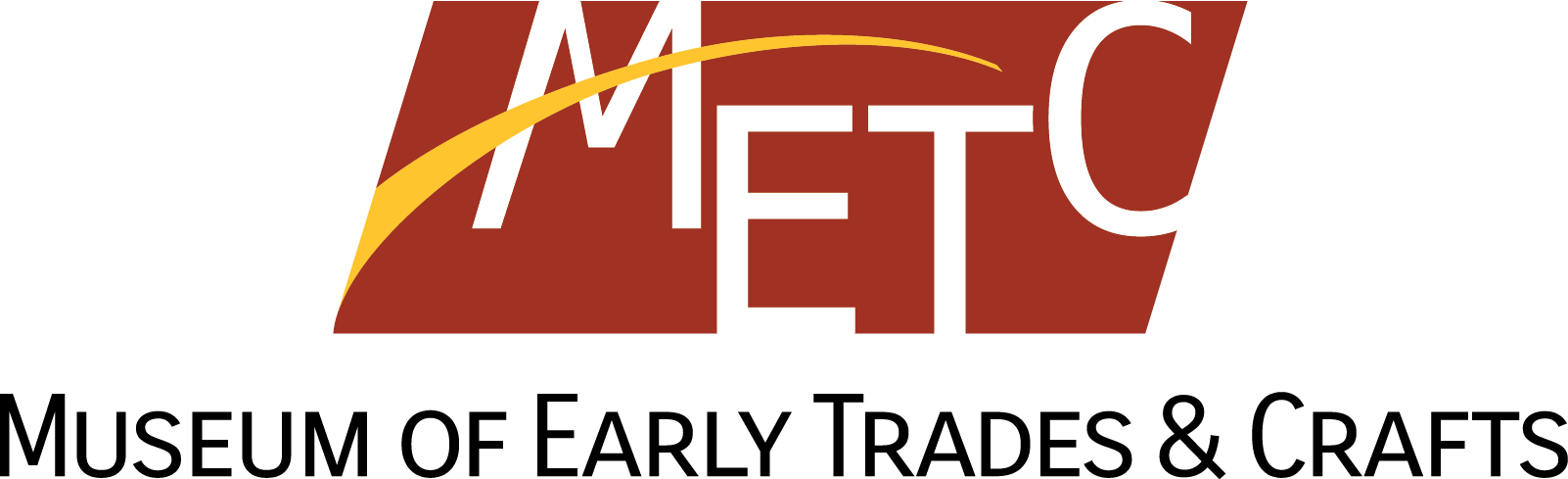 Share Your Story Project Release FormBy checking here, I hereby give authorization to METC for the use of my contribution to this Share Your Stories Project with the understanding that:My submission may be made available to researchers upon my review and approval Responsibility for reproduction, distribution, display, and the creation of derivative works lies with The Museum.I agree that The Museum may use and reproduce my submission in other media (such as film, exhibition, and/or website) at their discretion.I hereby grant, assign, and transfer to METC all rights of copyright in and through all media, print, electronic and otherwise, except that I shall retain the right to copy, use, and publish my own work in part or in full.This agreement contains our entire and complete understanding.I am 18 years or older.  _________________________________		_________________________________Name							Name and Title of METC Representative_________________________________		_________________________________Signature of Individual				METC Representative Signature_________________________________ 		_________________________________Date							Date